Планирование города и страны (воздействие на окружающую среду Оценка) (Шотландия) Правила 2011 года Обзорное заключение Совета Южного Айршира для пересмотра старой Заявки на получение разрешения на добычу полезных ископаемых в карьере Тормитчелл, недалеко от Пинмора, Гирван 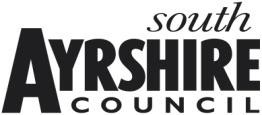 Содержание Введение Описание развития Контекст политики планирования Рассмотрение альтернативных вариантов Последствия для ландшафта Кумулятивные эффекты Авиация Природоохранные объекты Почвы Гидрология и гидрогеология Лесное хозяйство Ресурсы застройки и культурного наследия Туризм/рекреация и ресурсы общественного доступа Вопросы доступа Движение и транспорт Шум Ответы на консультации Выводы Приложение 1 - Комментарии, полученные консультационными органами 1. Введение Совет Южного Айршира получил запрос в соответствии с Положением 14(1) Положения о градостроительстве (оценка воздействия на окружающую среду) (Шотландия) 2011 года ("Положение") на получение заключения об объеме работ в связи с предстоящим пересмотром старого разрешения на разработку полезных ископаемых для карьера Тормитчелл около Пинмора, Гирван. Целью данного заключения является предоставление заявителю подробной информации о том, что орган планирования считает основными вопросами и, следовательно, вопросами, на которых должно быть сосредоточено экологическое заявление.  В процессе подготовки данного заключения орган планирования провел консультации с рядом учреждений (как обязательных, так и не обязательных) и предоставил им копию представленного заявителями отчета об оценке. Каждый из консультантов представил ответ, относящийся к их конкретной компетенции. Ответы каждого из консультационных органов приведены в Приложении 1. Пожалуйста, обратите внимание, что ответы, представленные консультационными органами, являются частью заключения об объеме работ и поэтому должны быть прочитаны полностью.  Как свидетельствует ряд консультантов, существует ряд вопросов, связанных с данным предложением, которые необходимо рассмотреть в экологическом отчете. В данной сопроводительной записке кратко изложены вопросы, которые, по мнению Совета, могут оказать значительное воздействие и, следовательно, на которых должно быть сосредоточено внимание в экологическом отчете.  2. Описание развития Предмет данного заключения необычен тем, что разработка уже существует и функционирует с 1960-х годов.  В 1999 году был проведен пересмотр старых разрешений на добычу полезных ископаемых (ROMP) и были применены современные условия планирования для работы на участке. ROMP дает согласие на добычу и обработку материалов до 2042 года.  В соответствии с Приложением 10 к Закону о городском и сельском планировании (Шотландия) 1997 года периодически требуется пересмотр этих условий.  В настоящее время Положение применяется к заявкам на ROMP, и поэтому предлагаемая заявка представляет собой "разработку ОВОС" в соответствии с положениями Положения в связи с тем, что площадь участка превышает 25 га. Это делает предложение "разработкой по Списку 1" в соответствии с Правилами, что автоматически влечет за собой требование проведения полной ОВОС.  Участок расположен примерно в 3,6 км к северо-востоку от небольшого поселка Пинмор, к востоку от шоссе A714 и примерно в 10,5 км к юго-востоку от города Гирван. Площадь участка составляет около 29,5 га, доступ к нему осуществляется по неклассифицированной дороге через ферму Тормитчелл.  Карьер Тормитчелл занимает территорию на дне закрытой долины между двумя холмами и ограничен сельскохозяйственными землями и лесными угодьями на юге и возвышенными пастбищами/фермами на севере и востоке.  К северу от участка находится действующая ветряная электростанция Hadyard Hill.  	3. 	Контекст политики планирования При разработке предложения и подготовке экологического отчета особое внимание должно быть уделено соответствующим положениям Шотландской политики планирования (ШПП) и принятому Плану местного развития Южного Айршира (ПМР); в ШПП говорится, что система планирования должна минимизировать воздействие добычи на местные сообщества, окружающую среду, созданное и природное наследие.  В ПЛР указано, что участок находится в инвестиционной зоне Кэррик, а также на территории, обозначенной как живописная зона, и поэтому к нему применимы следующие политики ПЛР:  Политика ПДП: Пространственная стратегия (Инвестиционная зона Кэррик) Политика ПДП: Устойчивое развитие Политика ПДП: Защита ландшафта Политика ПДЗ: Полезные ископаемые и агрегаты На территории карьера или в его границах нет объектов природного или исторического наследия, однако на территории карьера и в его пределах есть несколько археологических триггерных зон, поэтому необходимо получить консультацию археологической службы Западной Шотландии и учесть их мнение при рассмотрении будущего заявления на получение ROMP. 4. Рассмотрение альтернативных вариантов Согласно пункту 2 Приложения 4 Положения 2011 года о градостроительстве (оценка воздействия на окружающую среду) (Шотландия), все экологические отчеты должны содержать информацию об основных изученных альтернативах и указание основных причин выбора выбранного варианта с учетом воздействия на окружающую среду. Таким образом, экологическое заключение (ЭЗ) должно содержать подробную информацию о рассмотренных альтернативных подходах и о том, почему выбранный курс действий является наиболее подходящим. Предполагается, что в данном случае это будет краткая работа. 5. Последствия для ландшафта Экологическое заключение должно оценивать последствия предлагаемого развития для ландшафта, используя самые современные методы и передовую практику, и должно включать подробное описание ландшафта в его нынешнем виде, включая воздействие на местную живописную зону. Как уже говорилось ранее, карьер в Тормитчелле функционирует в течение значительного времени, и поэтому любое воздействие на ландшафт, скорее всего, будет ограниченным в этом отношении.  Шотландское природное наследие подтвердило, что оценка ландшафтного и визуального воздействия в рамках заявки на ROMP не требуется.  Однако они сообщили, что оценка ландшафтного и визуального воздействия должна быть включена в ЭО вместе с планом восстановления ландшафта и схемой последующего ухода, включая поэтапные работы и постепенное восстановление.  Более подробную информацию см. в ответе SNH на консультацию (Приложение 1). 6. Кумулятивные эффекты Экологическое заключение должно включать оценку кумулятивного воздействия предлагаемого развития.  Поскольку карьер не расширяется в боковом направлении, и поблизости нет предлагаемых или согласованных разработок аналогичного типа, в данном случае предполагается, что это будет краткая работа. 7. Авиация Данное предложение не связано с авиационными проблемами.  8. Природоохранные объекты Как уже отмечалось, на территории участка или в непосредственной близости от него нет европейских или национальных природоохранных объектов.  Однако в 0,1 км к югу от участка находится местный заказник "Воды Асселя". В параграфе 3.2 отчета о предварительных оценках говорится об исследованиях, которые были проведены в отношении воздействия предлагаемого проекта на экологию, и выявили SSSI Laggan Burn примерно в 3 км к западу от участка.  Было сделано заключение, что из-за разделения и расстояния не ожидается воздействия на этот объект.  В случае с Water of Assel можно сделать вывод, что из-за расстояния и того факта, что действующий карьер не расширяется в боковом направлении, значительных опасений в этом отношении нет, однако было бы целесообразно провести исследование, определяющее все аспекты работ на участке, которые могут оказать на него воздействие, особенно любые работы, затрагивающие водотоки или грунтовые воды. 9. Почвы На участке не имеется сельскохозяйственных земель высшего качества.  Значительная часть ущерба, нанесенного почве карьерными работами, уже была нанесена в результате согласования разработки несколько лет назад, и в этом отношении нет серьезных опасений с точки зрения вопросов, которые должны быть освещены в экологическом отчете. 10. Гидрология и гидрогеология В экологическом заключении необходимо оценить исходный уровень водной среды на участке, включая грунтовые воды, и определить все аспекты работ на участке, которые могут оказать на нее воздействие.  Пожалуйста, обратитесь к ответу на консультацию SEPA (Приложение 1) для получения дополнительной информации по этому вопросу.  11. Лесное хозяйство Данное предложение не связано с проблемами лесного хозяйства.  12. Ресурсы застройки и культурного наследия В радиусе 3 км от участка нет памятников архитектуры.  В 2,5 км к юго-востоку от участка находятся два здания, внесенные в список памятников архитектуры, однако из-за рельефа местности и того факта, что карьер функционирует уже долгое время, значительных опасений по этому поводу нет, и ожидается, что в данном случае это будет кратковременное мероприятие. 13. Ресурсы туризма/отдыха и общественного доступа В этом отношении существенных опасений нет. 14. Вопросы доступа В экологическом заключении должны содержаться подробные сведения об организации доступа в период эксплуатации объекта. Этот процесс должен быть использован для выявления любых неблагоприятных воздействий на окружающую среду, включая возможность возникновения заторов на прилегающей дорожной сети, и любых последующих мер по смягчению последствий, которые могут быть применены для предотвращения или снижения любых потенциально неблагоприятных воздействий. Более подробная информация представлена в ответе на консультацию Transport Scotland (Приложение 1).  15. Движение и транспорт В ООС необходимо оценить воздействие автотранспорта, связанного с эксплуатацией участка, на сеть дорог общего пользования с точки зрения влияния на организацию дорожного движения, безопасность дорожного движения, планировку и состояние дорог.   В ООС должны содержаться подробные сведения о маршрутах, рассматриваемых для доставки и вывоза материалов, и о воздействии на дорожную сеть. В ЭО должны быть рассмотрены вопросы доступа, особенно те, которые влияют на сеть магистральных дорог, потенциальные точки напряжения на перекрестках и подъездных дорогах. 16. Шум В экологическом заключении должно быть рассмотрено потенциальное воздействие на чувствительные рецепторы с точки зрения шума и вибрации в течение предполагаемого срока эксплуатации участка. Заявителю рекомендуется рассмотреть возможность проведения оценки воздействия шума и вибрации в рамках экологического отчета, так как эта информация будет необходима для обоснования заявки на ПЗРО. 17. Ответы на консультации Были проведены консультации со всеми заинтересованными сторонами. Все полученные ответы включены в приложение к данному документу. Вопросы, поднятые в каждом из этих ответов, должны быть тщательно рассмотрены и учтены в экологическом отчете. Были получены ответы от следующих организаций и служб: Шотландское агентство по охране окружающей среды Совет по охране окружающей среды Южного Айршира Шотландское природное наследие Историческая Шотландия Транспорт Шотландии 18. Выводы Содержание данного заключения по определению объема работ дает понять, что существует ряд вопросов, которые могут быть исключены из процесса оценки. Основные проблемы связаны с потенциальными последствиями для водной среды (включая грунтовые воды) и качества воздуха. Ответы на консультации SEPA и SNH (Приложение 1) имеют особое значение в этом отношении.  Однако, как подчеркивается в данном документе, существует также ряд других экологических вопросов, относящихся к данному предложению, и экологическое заявление дает возможность полностью рассмотреть эти вопросы.  Приложение 1 - Комментарии, полученные консультационными органами Комментарии законных консультантов Транспорт Шотландии: Положения о градостроительстве (оценка воздействия на окружающую среду) (Шотландия) 2011 года в отношении предлагаемого развития на участке земли в карьере Тормитчелл, примерно в 5 км к юго-востоку от Гирвана. Я ссылаюсь на ваше электронное письмо от 15 сентября 2015 года и сопроводительный отчет.  Комментарии Дирекции магистральных дорог и автобусных перевозок (TRBOD) следующие. Предлагаемое развитие представляет собой интенсификацию использования данного участка, однако процентное увеличение трафика на магистрали таково, что предлагаемое развитие, вероятно, вызовет минимальное воздействие на окружающую среду на сети магистралей.  Исходя из этого, ТРБОД не имеет замечаний. Надеюсь, это отвечает вашим требованиям. Совет Южного Айршира - Здравоохранение окружающей среды: Привет, Крис, Удовлетворен документом об оценке и при условии, что шум (оценка шума), вибрация (оценка вибрации) и качество воздуха (План управления пылью), перечисленные в выводах, включены в заявку, проблем быть не должно. С уважением, Брайан Брайан Седитас Сотрудник по охране окружающей среды Совет Южного Айршира - Экологическая стратегия: Здравствуйте, Крис, прочитав отчет об оценке и приложенные картографические документы, я считаю, что разрешенная добыча на карьере Тормитчелл не окажет никакого воздействия на экологию, так как разработка ведется на землях, представляющих незначительный или нулевой экологический интерес. С уважением, Джон Джон Кокрейн Сотрудник по экологической стратегии Шотландское природное наследие: Наша ссылка: CNS/DC/SA: CEA138365 Уважаемые господа Положения о градостроительстве (оценка воздействия на окружающую среду) (Шотландия) 2011 г. Запрос об охвате - пересмотр условий планирования, карьер Тормитчелл, Южный Айршир Благодарим вас за консультацию в адрес Шотландского природного наследия (ШПН) от 15 сентября 2015 года по поводу заключения о масштабе карьера Тормитчелл. Я могу подтвердить, что мы удовлетворены тем, что не потребуется проведение оценки ландшафтного и визуального воздействия или исследований охраняемых видов. Мы приветствуем включение оценки ландшафта и визуального восприятия и подготовку плана озеленения и восстановления.  Мы рекомендуем, чтобы эта оценка также включала меры по смягчению экологических последствий и чтобы этот план был включен в Экологический отчет (ЭО). Мы также рекомендуем во время работ закрывать траншеи в конце каждого рабочего дня или предусматривать средства спасения для любого животного, упавшего в них, а также закрывать временно открытую систему труб таким образом, чтобы предотвратить доступ млекопитающих, что может произойти, когда подрядчики находятся вне участка. Если вы хотите обсудить это более подробно, пожалуйста, свяжитесь со мной. Искренне Ваш ФИОНА ФИШЕР Оперативный сотрудник Айршир и Арран Стратклайд и Айршир Ar faidhle/Наш номер: AMN/16/SW Наш идентификатор дела: 201503717 09 октября 2015 г. Уважаемый мистер МакТир Правила городского и сельского планирования (оценка воздействия на окружающую среду) (Шотландия) 2011 года Каменоломня Тормитчелл Благодарим вас за консультацию от 16 сентября, направленную в Historic Scotland с просьбой дать официальное заключение о потенциальном объеме оценки воздействия на окружающую среду (ОВОС) в соответствии с соответствующими нормами, которая может потребоваться для данного проекта. 1 октября 2015 года "Историческая Шотландия" и Королевская комиссия по древним и историческим памятникам Шотландии (RCAHMS) прекратили свою деятельность и были заменены новой организацией - "Историческая среда Шотландии" (HES).  Эта новая организация (которая является вневедомственным государственным органом) была создана в соответствии с Законом об исторической среде 2014 года. Консультации, полученные Historic Scotland до 1 октября, требуют ответа непосредственно от министров Шотландии.  В данном письме содержатся комментарии министров Шотландии, касающиеся наших интересов в области исторической среды в данном контексте.  Это объекты всемирного наследия, памятники и их окружение, здания категории А и их окружение, сады, спроектированные ландшафты и поля сражений, включенные в соответствующие перечни.  Консультанты вашего совета по археологии и охране природы смогут предоставить консультации по вопросам, включая воздействие на незапланированную археологию и здания, включенные в списки категорий B и C. Министры обратились за консультацией в компанию Historic Environment Scotland по поводу предложений и адекватности экологического отчета.  Получив этот совет, министры удовлетворены тем, что объекты исторической среды, представляющие наш интерес, будут исключены из оценки. Искренне ваш Отдел культуры и исторической среды Шотландское агентство по охране окружающей среды: Уважаемый господин Положения о градостроительстве (оценка воздействия на окружающую среду) (Шотландия) 2011 года Предварительное заключение Пересмотр старого разрешения на добычу полезных ископаемых  Каменоломня Тормитчелл   Благодарим вас за ваше письмо, которое SEPA получила 15 сентября 2015 года в связи с вышеуказанным предложением.   Мы считаем, что в процессе оценки воздействия на окружающую среду должны быть рассмотрены следующие ключевые вопросы. Во избежание задержек и возможных возражений в поддержку заявки должна быть представлена следующая информация. Потенциальное воздействие на водную среду (включая режим грунтовых вод), качество воздуха, лицензирование деятельности на участке Обратите внимание на советы, приведенные ниже. Советы для органа планирования Гидрология и гидрогеология Работы по добыче полезных ископаемых могут оказывать значительное воздействие на окружающую среду в отношении подземных и поверхностных вод, а также отходов. В Примечании по планированию 50 "Контроль экологического воздействия открытых горных выработок" (PAN 50) содержится требование о предоставлении информации в поддержку заявок на планирование с подробным описанием того, как предлагаемые работы будут влиять на грунтовые и поверхностные воды, а также на управление отходами (параграфы 52-57). Параграфы 55-57 также требуют подробного описания того, как минеральные отходы будут минимизированы и утилизированы для предотвращения загрязнения.  Мы советуем заявителю в процессе ОВОС или подачи заявки на планирование систематически определять все аспекты работ на участке, которые могут повлиять на окружающую среду, потенциальные риски загрязнения, связанные с предложениями, и определять принципы превентивных мер и смягчения последствий. Это позволит создать надежный процесс экологического менеджмента для разработки проекта. Он должен охватывать все чувствительные факторы окружающей среды, меры по предотвращению загрязнения и смягчению последствий, выявленные для предотвращения или минимизации воздействия на окружающую среду. Пожалуйста, ознакомьтесь с руководством по предотвращению загрязнения. Это послужит основой для разработки плана управления участком, который, вероятно, будет требоваться в качестве условия планирования. Он должен включать все вопросы, подробно описанные в PAN 50, и то, как будут реализовываться и контролироваться соответствующие меры по снижению воздействия. В дополнение к требованиям к информации, изложенным в Шотландской политике планирования (параграфы 234-248) и PAN 50, заявителям необходимо рассмотреть вопрос о том, будет ли их предложение включать зону добычи отходов или объект добычи отходов в соответствии с условиями, изложенными в Положении об управлении добычей отходов (Шотландия) 2010 года. Если это так, заявители должны представить план управления отходами добычи вместе с заявкой на планирование, в котором должны быть рассмотрены все вопросы, подробно описанные в Руководстве по управлению отходами добычи (Шотландия) 2010. Заявители могут обнаружить, что они уже оценили многие из этих вопросов в рамках информации, необходимой для выполнения требований SPP и PAN 50. Правительство Шотландии подготовило дополнительное руководство о том, когда будут применяться Правила обращения с отходами горнодобывающей промышленности (Шотландия) 2010 года. При проведении предлагаемой гидрологической и гидрогеологической оценки необходимо учитывать следующее. Любая деятельность, осуществляемая на участке, включающая использование потенциальных загрязнителей, таких как использование топлива/масла, или операции по обратной засыпке, должна осуществляться таким образом, чтобы не происходило загрязнения водной среды. Деятельность по разработке карьеров/добыче полезных ископаемых потенциально может оказывать воздействие на грунтовые воды посредством снижения уровня грунтовых вод в результате осушения/забора и подъема грунтовых вод после осушения/забора. Потенциальный риск от этой деятельности для любых чувствительных рецепторов, таких как поверхностные водотоки, водно-болотные угодья, колодцы с питьевой водой, другие водозаборы и т.д., должен быть понятен, чтобы гарантировать отсутствие неблагоприятных экологических последствий от предлагаемой деятельности. При выявлении потенциальных рисков необходимо представить предложения по снижению воздействия. Оценка воздействия должна рассматривать потенциальное воздействие предлагаемой схемы на подземные воды, подземные водные объекты и существующие водозаборы во время и после добычи и восстановления с точки зрения уровня/расхода подземных вод и качества воды. Поэтому SEPA ожидает увидеть подробное исследование водных объектов и подробную концептуальную гидрогеологическую модель участка, подкрепленную соответствующими фактическими данными, включая планы и поперечные сечения. Следует рассмотреть возможность предоставления фотографий соответствующих водных объектов. Следует также рассмотреть возможность как можно раньше начать мониторинг любых водных объектов, которые могут быть потенциально затронуты предлагаемой схемой, чтобы максимально использовать имеющийся набор исходных данных и выявить любые сезонные или другие существующие тенденции. В рамках этого необходимо предоставить информацию о том, будут ли при проведении земляных работ встречаться грунтовые воды. Эта информация должна включать подробные сведения о глубине котлована и уровне грунтовых вод под участком и подтверждаться каротажем скважин и данными мониторинга уровня воды. Вполне вероятно, что для проведения открытых горных выработок потребуется забор подземных вод. Забор/осушение - это деятельность, подпадающая под действие Положения о контролируемой деятельности. Разработчик должен обеспечить выполнение требований этих правил и при необходимости обсудить эти требования с местной операционной группой SEPA; Расчетная скорость водопонижения и зона влияния, с учетом вероятного влияния геологических структур, взаимодействия поверхностных и подземных вод, исторических горных выработок или открытой засыпки. Необходимо представить и полностью обосновать методологию и входные параметры для расчетов, использованных при оценке водопонижения. Необходимо оценить потенциальное воздействие водопонижения на каждый из рецепторов, выявленных в ходе исследования водных объектов, а также количество грунтовых вод, которые предлагается отбирать для целей водопонижения, и соответствующие временные рамки. Водная среда - Правила контролируемой деятельности Для достижения целей Рамочной водной директивы по предотвращению ухудшения и улучшению состояния водной среды, при разработке проектов следует по возможности избегать проведения инженерных работ в водной среде. Водная среда включает в себя овраги, реки, лохи, водно-болотные угодья, подземные воды и водохранилища. Мы требуем, чтобы было продемонстрировано, что были приложены все усилия, чтобы оставить водную среду в ее естественном состоянии. Инженерные работы, такие как водопропускные трубы, мосты, отводы водотоков, изменение берегов или плотины, следует избегать, если нет практически возможной альтернативы. Параграф 255 Шотландской политики планирования не допускает ненужного строительства водопропускных труб. Если пересечения водотока избежать невозможно, следует использовать мостовые сооружения или бездонные или арочные водопропускные трубы, которые не влияют на русло и берега водотока. Дополнительное руководство по проектированию и реализации переходов можно найти в нашем Руководстве по передовой практике строительства переходов через реки. Другие руководства по передовой практике также доступны в разделе нашего сайта, посвященном гидротехнике.   Если предлагаемые инженерные работы могут привести к повышению риска затопления для людей или имущества, то в поддержку заявки на планирование следует представить оценку риска затопления и проконсультироваться с нами, как указано ниже. Исследование существующих водных объектов и карта расположения всех предлагаемых инженерных работ в водной среде должны быть включены в ЭС или в проект планирования. Также необходимо включить систематическую таблицу с подробным обоснованием деятельности и описанием того, как будет смягчено любое негативное воздействие. Таблица должна сопровождаться фотографией каждого затрагиваемого водного объекта с указанием его размеров. Обоснование местоположения любой предлагаемой деятельности является ключевым вопросом, который мы должны оценить на этапе планирования. Если застройка охватывает большую территорию, то обычно имеются возможности для улучшения водной среды, предусмотренные Рамочной директивой по водным ресурсам, в пределах и/или непосредственно рядом с участком либо в рамках мер по смягчению последствий предлагаемых работ, либо в качестве компенсации за воздействие на окружающую среду. Мы рекомендуем заявителям искать такие возможности, чтобы избежать или компенсировать воздействие на окружающую среду. Улучшения, которые могут быть рассмотрены, могут включать удаление избыточных плотин, создание буферных полос и установку ограждений вдоль водотоков. Ограждение водотоков и создание буферных полос помогает снизить риск диффузного загрязнения воды и обеспечивает защиту прибрежной среды обитания. Мы подтверждаем, что если у заявителя есть предложения о намерении отводить стоки с участка за пределы территории, то для этого потребуется лицензия CAR, и это должно быть предметом обсуждения, согласования и разрешения SEPA. Аналогичным образом, любое предполагаемое использование подземных вод на участке (забор) будет зависеть от объема забора, поскольку это, по сути, определяет, какой уровень разрешения требуется в соответствии с требованиями Положения о контролируемой деятельности. Мы подтверждаем, что не можем найти никаких данных о том, что заявитель в настоящее время имеет какие-либо разрешения на вопросы "водной среды", связанные с текущей деятельностью на участке. Требования к лицензированию/разрешению Мы также подтверждаем, что любое "дробление и сортировка" минералов, добытых на участке, будет регулироваться Положением о предотвращении и контроле загрязнения (Шотландия) 2012 года, а не Положением о лицензировании управления отходами (Шотландия) 2011 года (с поправками).  Мы подтверждаем, что на данном объекте уже действует разрешение РРС (PPC/B/1005104), которое включает в себя деятельность по дроблению и сортировке, дозированию цемента и покрытию дорожных камней.  Разрешение содержит условия, которые минимизируют выбросы пыли от деятельности, осуществляемой на площадке.  Для решения этой проблемы достаточно плана управления пылевыделением.  В настоящее время площадка соответствует условиям существующего разрешения. Качество воздуха Предложение о расширении карьера Тормитчелл выявит ряд значительных источников твердых частиц, включая летучую пыль от обработки материалов, взрывных работ, операций на площадке, таких как дробление и сортировка, а также от транспортных источников (в частности, "колеи" от грунтовых дорог). Разработчик решил, что оценка качества воздуха не требуется. Однако Совет должен убедиться, что расширение карьера не повлияет на качество воздуха на близлежащих чувствительных рецепторах, и если это так, то разработчику следует предложить провести детальную оценку для определения возможного воздействия на качество воздуха в результате разработки карьера. Кроме того, Совет должен рассмотреть возможность повторного взвешивания твердых частиц от транспортных средств, обслуживающих участок, и увеличение выбросов от дорожного движения, если это окажется проблемой. Частный водозабор или водопонижение 1.1 	Если предлагается забор воды или водопонижение, мы просим, чтобы в ЭС или в материалах по планированию была приведена нижеуказанная информация. Хотя мы регулируем забор воды в соответствии с Положением о водной среде (контролируемая деятельность) (Шотландия) 2011 года, следующая информация необходима на этапе планирования, чтобы дать заключение о приемлемости забора воды в данном месте:  	. 	Источник, например, грунтовые или поверхностные воды; 	. 	Местоположение, например, координатная сетка и описание участка; 	. 	Объем, например, количество воды, которое необходимо извлечь; 	. 	Время абстракции, например, будет ли абстракция непрерывной; 	. 	Характер забора, например, отстойник или водохранилище; . 	Предлагаемый режим работы, например, детали лимитов забора и ручного стока; . 	Исследование существующей водной среды, включая любые существующие водные объекты; 	. 	Воздействие предлагаемого забора на окружающую водную среду. Если в том же водосборном бассейне присутствуют или предлагаются другие проекты развития, мы советуем заявителю рассмотреть вопрос о необходимости оценки кумулятивного воздействия на водную среду.  В ЭО или плановом задании также должно содержаться обоснование принятого подхода. Реставрация Эффективная практика заключается в том, что разрешения на разработку полезных ископаемых должны сопровождаться условиями, требующими представления схемы восстановления и последующего ухода. Принципы рекультивации должны быть изложены в ЭО или в проекте планирования и должны лежать в основе любого плана управления участком. План управления участком должен содержать предложения по предотвращению или минимизации, обработке, восстановлению и утилизации отходов добычи, и как таковой должен быть неотъемлемой частью схемы восстановления. Предлагаемые предложения по рекультивации могут также определить, требуется ли План управления отходами в соответствии с Положением об управлении отходами горнодобывающей промышленности (Шотландия) 2010 года. В ЭО или в проекте планировки должны быть изложены предложения по поэтапной работе и постепенному восстановлению. Необходимо уделить внимание влиянию, которое окажет рекультивация на водную среду, включая качество и количество грунтовых вод. и должен включать оценку влияния любой засыпки ниже уровня грунтовых вод на течение грунтовых вод. Обратите внимание, что наши нормативные документы не требуют от застройщиков финансовых обязательств по окончательному восстановлению.  Поэтому мы рекомендуем, чтобы орган планирования обеспечил собственные меры (например, финансовые гарантии) для обеспечения долгосрочного управления участком. Риск наводнений Влияние предлагаемых работ на все источники риска наводнений должно быть оценено в соответствии с Шотландской политикой планирования (параграфы 254-268). При этом следует учитывать потенциальное воздействие рисков как на территории участка, так и за его пределами. Картынаводненийдля Шотландии доступны для просмотра в Интернете, а за дополнительной информацией и консультациями можно обратиться в отдел технических или инженерных служб местного органа власти и на наш сайт. Если выявлен риск затопления, то необходимо провести оценку риска затопления в соответствии с руководством, изложенным в документе Техническоеруководство порискузатоплениядлязаинтересованных сторон. Консультации по нормативно-правовым вопросам для заявителя Нормативные требования Подробную информацию о нормативных требованиях и советы по надлежащей практике для заявителя можно найти в разделе "Нормативные документы" на нашем сайте. Если вы не можете найти нужный вам совет по конкретному нормативному вопросу, пожалуйста, свяжитесь с сотрудником отдела эксплуатации в вашем местном офисе SEPA по адресу: 31 Miller Road Аир KA7 2AX Тел. 01292-294000 Если у вас есть какие-либо вопросы, связанные с этим письмом, пожалуйста, свяжитесь со мной по телефону 01698-839336 или по электронной почте planning.sw@sepa.org.uk.  Искренне Ваш Брайан Фотерингем Старший сотрудник по планированию 